ПриложениеТворческие работы учащихсяБуклет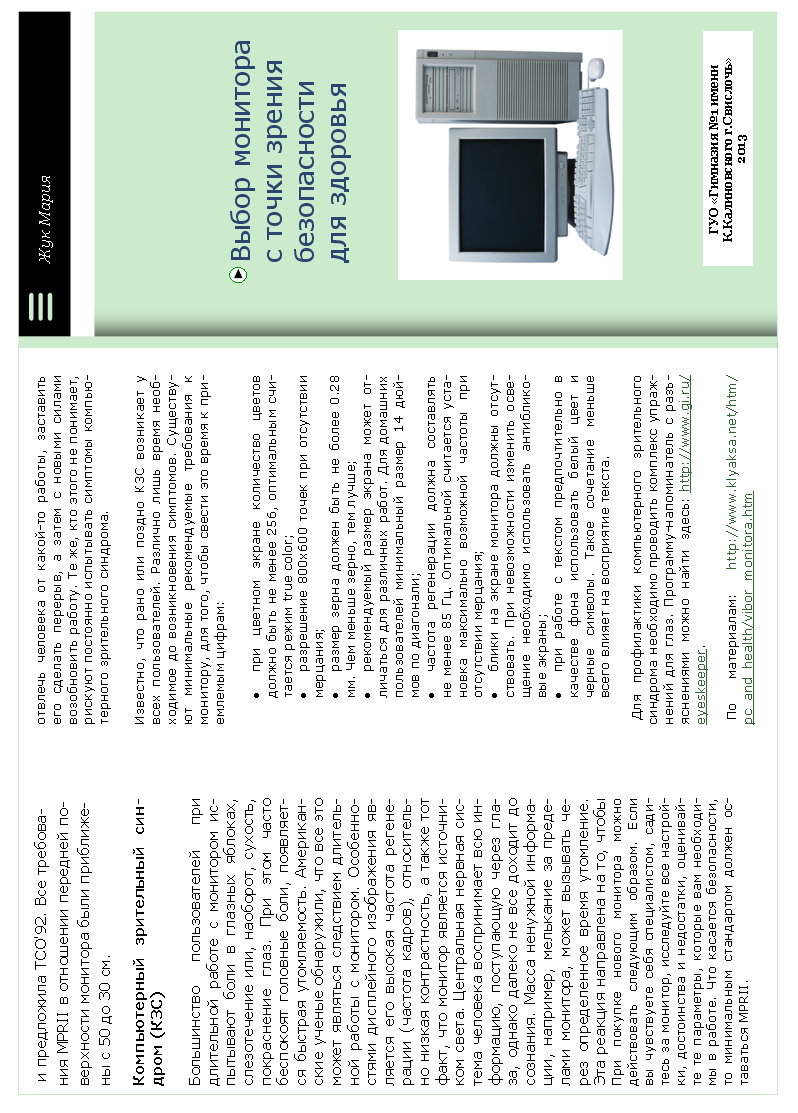 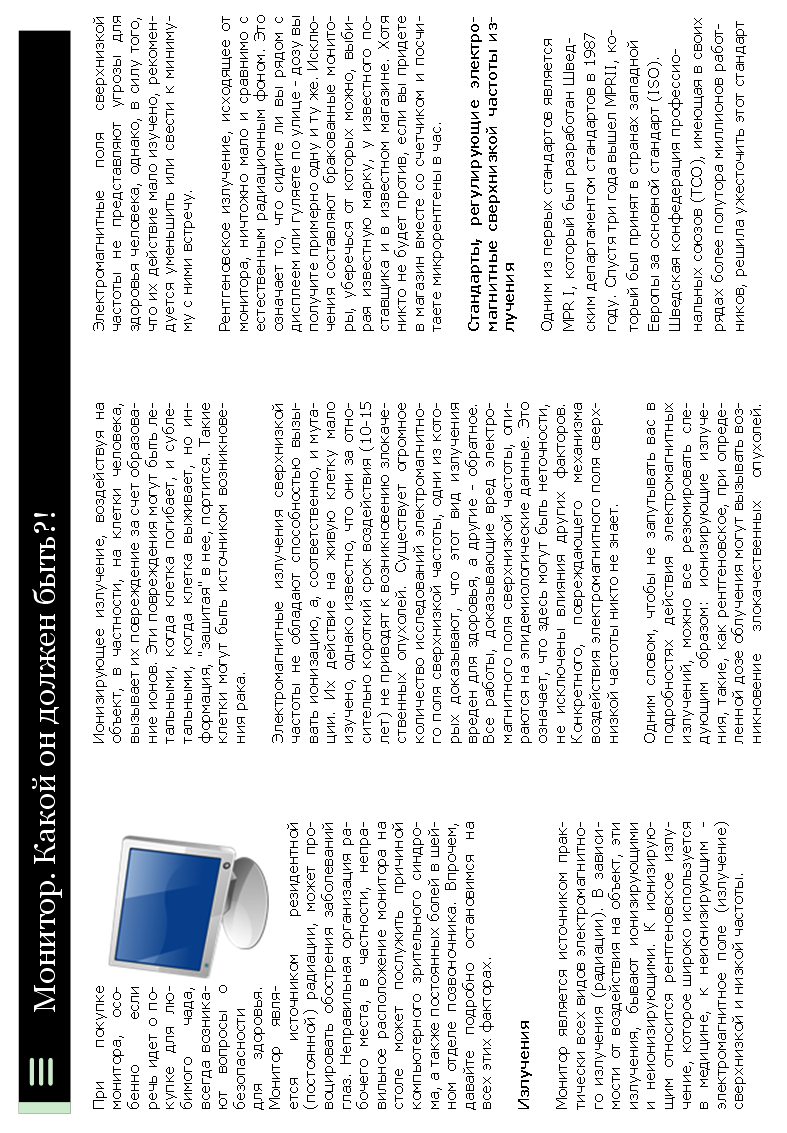 Календарь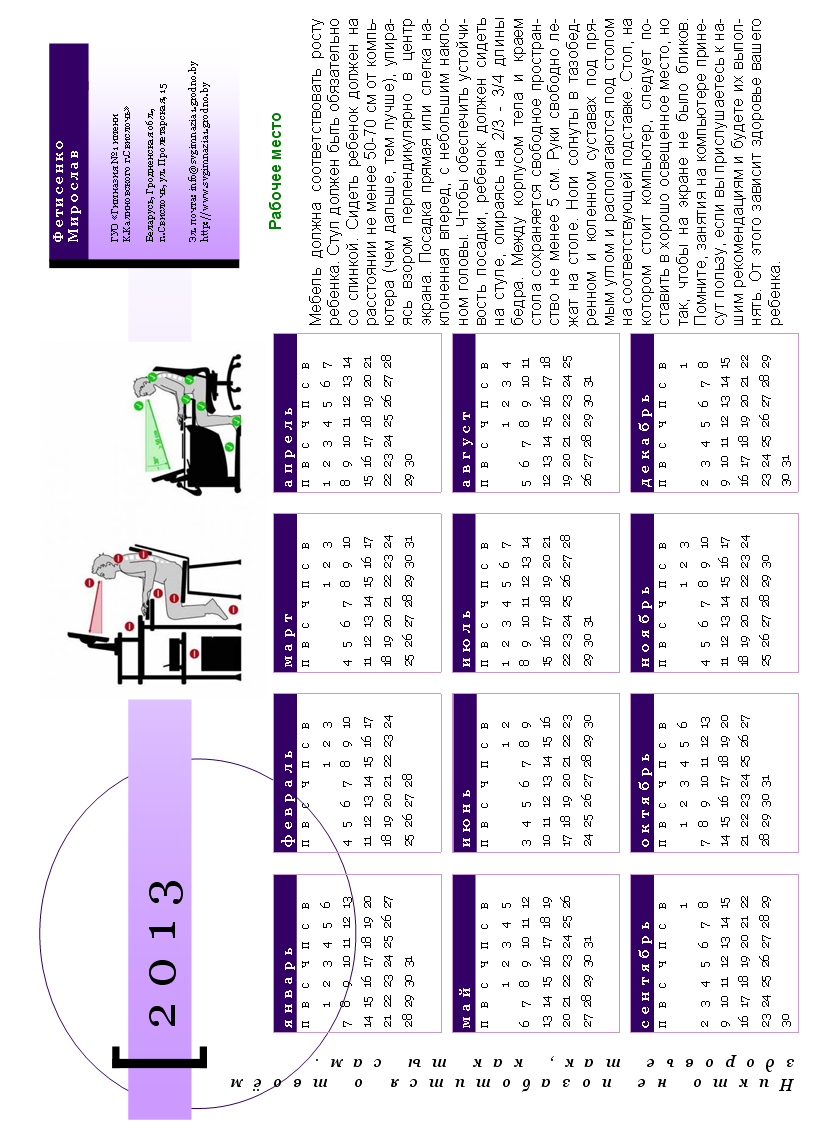 Объявление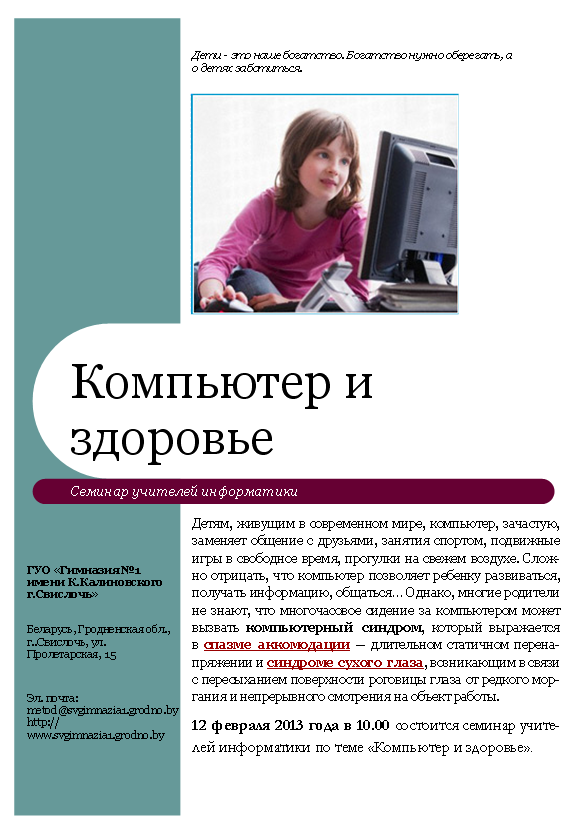 Визитка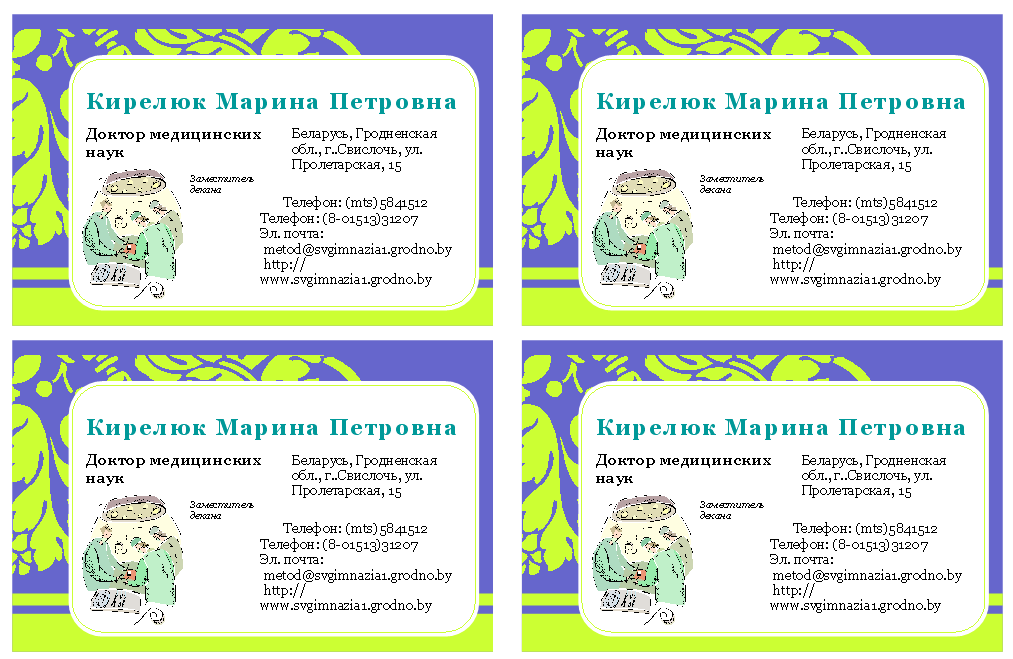 Открытка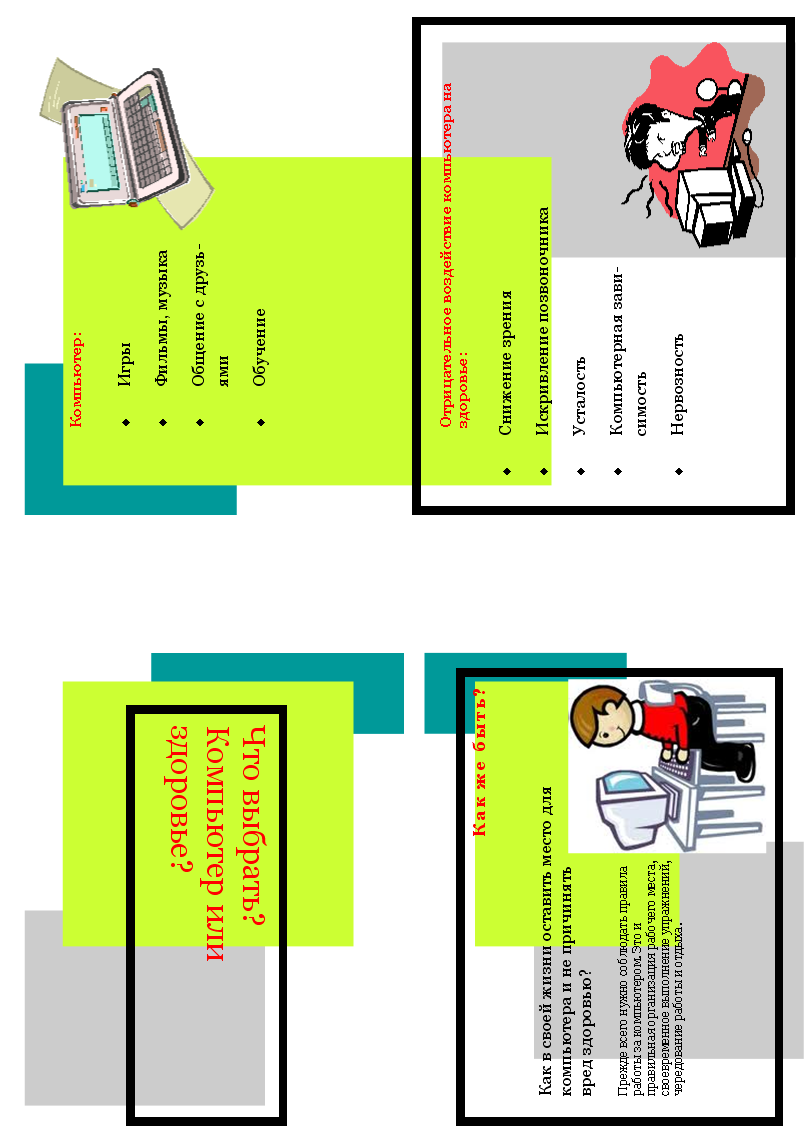 